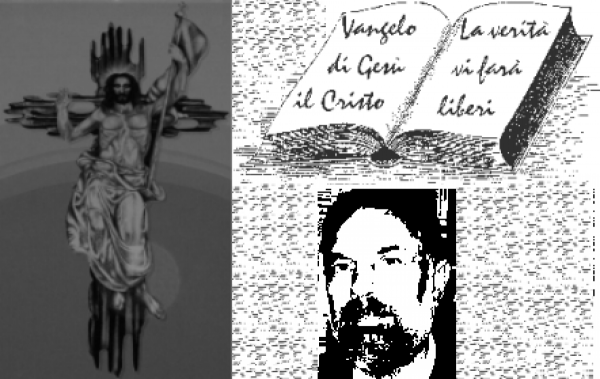 						d. FRANCO SCARMONCIN						    cell. 338 934 4019			        email: franco.scarmoncin@gmail.com				    		 www.scarmoncin.org							14.02.18	CENERI  181° Origini della Quaresima?	- Nei primi decenni del cristianesimosi celebrava solo la Pasqua e la domenica come memoriale della Pasqua.	- Dal III secolo si comincia a celebrare in maniera particolare i tre giorni precedenti la Pasquae in seguito si arriva a una settimana di preparazione.	- Nel IV sec. si arriva a organizzare 40 giorni,con digiuni e segni particolari,in preparazione alla Pasquae l’ultima settimana viene chiamata:Settimana Santa.2° Perchè 40 giorni ?	- è un tempo simbolico: (Elia, Mosè, il popolo nel deserto, Gesù....)per un cambiamento di vita,per un rinnovamento di mentalità…Per organizzare la nostra preparazioneall’incontro con il Signore che viene(a Pasqua… fine della vita…)servono 40 giorni:cioè tutto il tempo necessario;che può essere costituito da pochi giorni, pochi o tanti mesi, pochi o molti anni…Non importa il numero aritmetico:sempre 40 giorni sono necessari per il nostro rinnovamento di vita.5° Il segno della cenere.	Gettarsi polvere o cenere sulla testa e su tutto il corpo	è sempre stato fin dal tempo dei profetie dal tempo delle prime comunità cristiane	il segno forte per esprimere la volontà di pentimento per la vita passata o per gli errori commessi.Il nostro peccato è: “fare senza Dio”...	Il segno della polvere 	era sempre unito anche il digiuno 	e la preghiera (non preghiere).4°  Come vivere questi 40 giorni?		per quanto riguarda la preghiera:		la Messa alla domenica		per quanto riguarda l'impegno:		partecipare al Centro di Ascolto della Parola di Dio,		o a un impegno nel volontariato.		per quanto riguarda il digiuno			rinunciare a qualcosa di cui si può fare a meno,			destinandolo alla carità ...- I Segni della Quaresima:		Ceneri: “Cristo conta su di te...”			“Dio ti vuole bene…”			“La Verità ti fa libero…”			“Cristo è per te Via, Verità e Vita”		colore viola		niente fiori 		canti penitenziali (di pentimento)